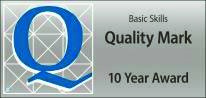 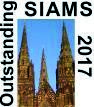 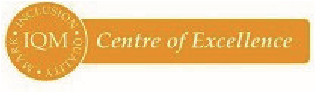 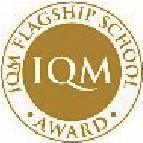 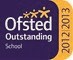 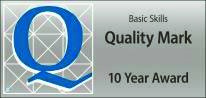 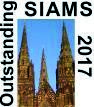 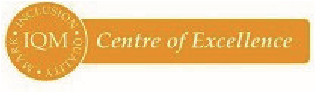 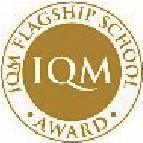 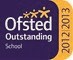 After School Club - Pupil Registration Form(to be completed by Parent/Guardian)Pupil’s Personal Information:Surname: ……….…………………………………………………………………………………….…………………………………………..     Male / FemaleFirst Name(s): …..………………………………………………………………………………….   Date of Birth: ……………………………………………..Home Address: …………………………………………………………………………………….	Postcode: ..………………………………………….........E-mail address(es): ……………………………………………………………………………………………………………………………………………………….First Language: …………………………………………………………………………………….Parent/Guardian’s information:Please enter in emergency priority orderMother:	Father:Title / Name: …………………………………………………………………..	Title / Name: …………………………………………………………………Address: ………………………………………………………………………….	Address: ………………………………………………………………………..…………………………………………………………………………………………	……………………………………………………………………………………….Tel: ………………………………………………………………………………….	Tel: ....................................................................................Other Emergency Contact: ………………………………………………………………   Number: ……………………………………………………….Relationship to your child?: ……………………………………………………………..Other Emergency Contact: ………………………………………………………………   Number: ……………………………………………………….Relationship to your child?: ……………………………………………………………..Medical Information:Doctor: ……………………………………………………………………………………………..  Tel: …………………………………………………………………Surgery: ……………………………………………………………………………………………………………………………………………………………………….If your son/daughter has any medical conditions, dietary restrictions or allergies that may affect them whilst in our care please give details below:…………………………………………………………………………………………………………………………………………………………………………………….…………………………………………………………………………………………………………………………………………………………………………………….Is your child entitled to Pupil Premium Funding? ……….Yes / No ………Continued overleafEmergency Medical Treatment:I give consent to medical treatment deemed necessary by a qualified medical practitioner or to first aid being administered to my child if an emergency should occur when my consent to treatment cannot reasonably be obtained.Name: ………………………………………………………………………………………………………………………………………………………………………….Signed: ……………………………………………………………………………………………………………………………………………… Parent/GuardianI understand that I am giving consent for my child to participate in all activities whilst at After School Club unless I have requested specific exclusion.I understand that payment is required in full by the end of every week.I understand that if I owe money for 2 weeks worth of sessions or more my child(ren) will be unable to attend After School Club until my arrears have been settled.Name: ………………………………………………………………………………………………………………………………………………………………………….Signed: ……………………………………………………………………………………………………………………………………………… Parent/Guardian